Images séquentielles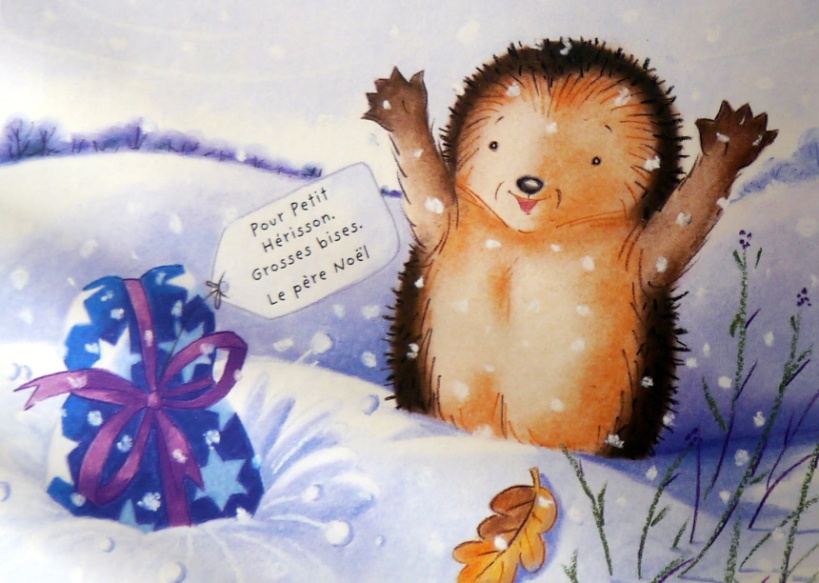 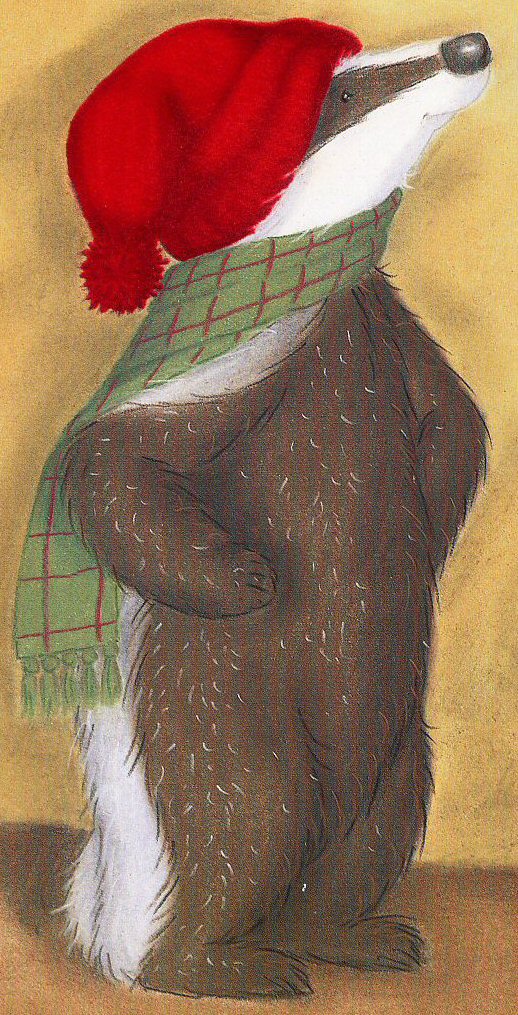 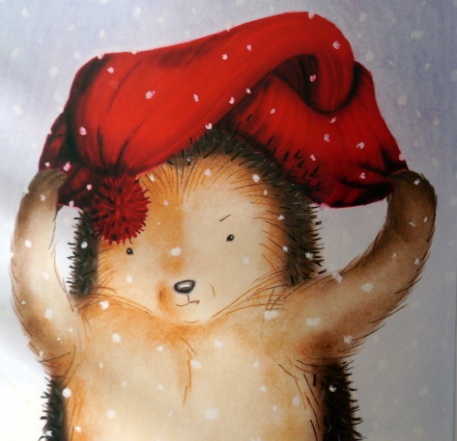 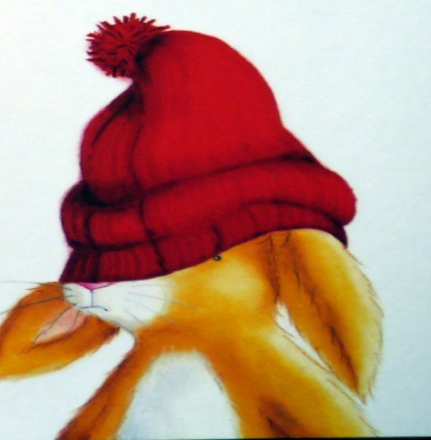 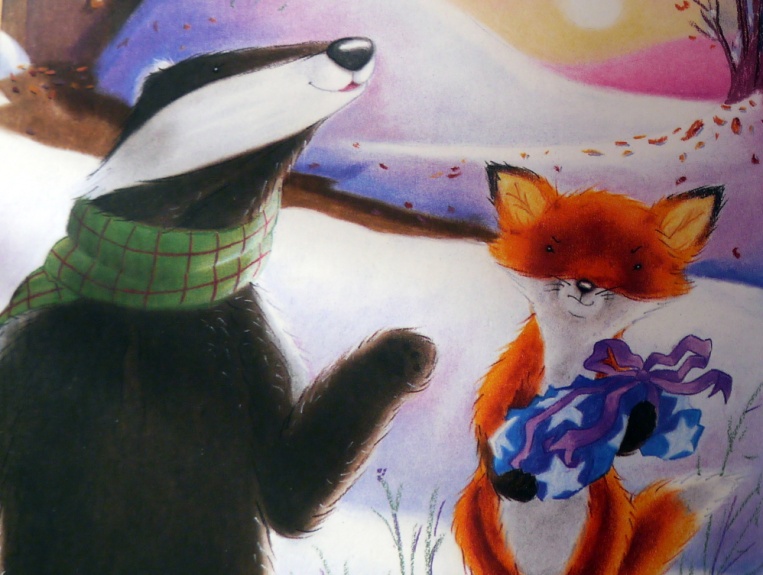 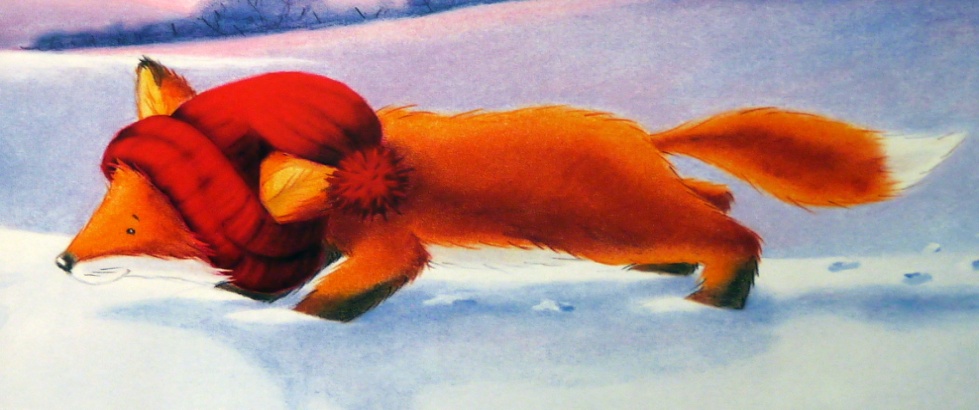 